Suicide PreventionWarning SignsThe following signs are usually cries 
for help.If someone expresses feelings of guilt, depression, sadness, loneliness, hopelessness, or withdraws from life.If someone hints that he or she is discouraged in life or feels desperate or trapped: “My family would be better off without me”; “No one loves me”; “I am a failure.”If someone tells you that he or she has thought about ending his or her life and actually has a plan of action (has a gun or has obtained drugs or poison).If someone includes you somehow in a plan to destroy his or her life.Action StepsImmediately report your concern to an adult: teacher, school counselor, campus minister, parish priest, youth minister, advisor, or parent.Break all confidentiality in order to save a life.Call a local or national suicide hotline: National Suicide Prevention Lifeline 1-800-273-8255.Call 9-1-1 if danger is immediate, and do not leave the person alone until help comes.Online ResourcesMental Health Americawww.nmha.orgAmerican Foundation for Suicide Preventionwww.afsp.orgYou can save a precious life if you know and understand the following:God created every human being in his image (see Genesis 1:27). All human life is sacred.Facts to Consider:Suicide is preventable.Suicidal individuals do not want to die—they want their problems to end.Suicide is the leading cause of death for adolescents.Fifty to 75 percent of all suicide victims give some warning of their intentions to a friend or family member.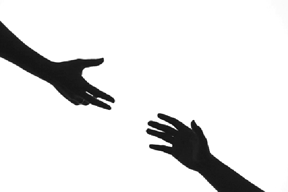 